17 октября 2018 годаВыступление  на городском методическом семинаре «Роль библиотеки в преемственности работы детского сада и начальной школы по развитию речи» с докладом по теме: «Формы взаимодействия библиотеки, детского сада и начальной школы в контексте повышения интереса к чтению»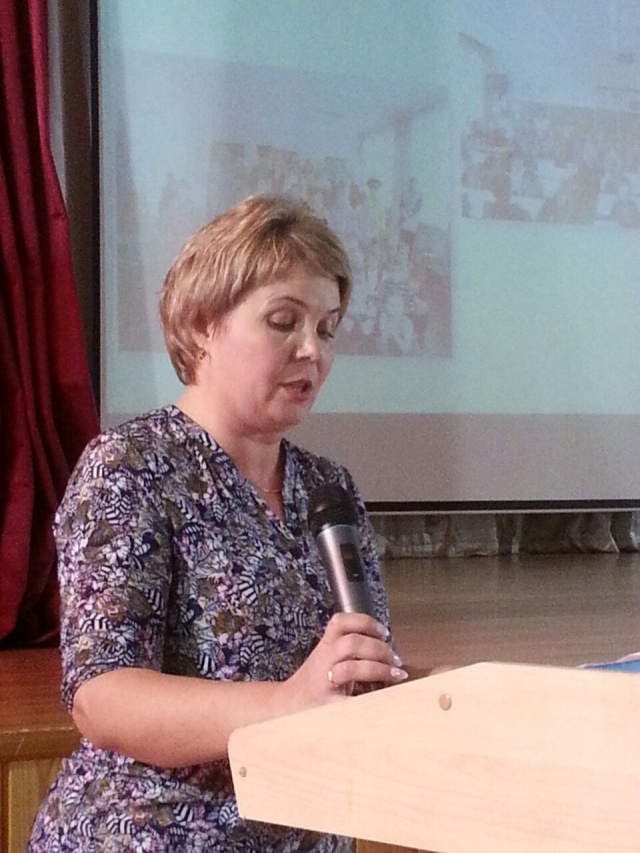 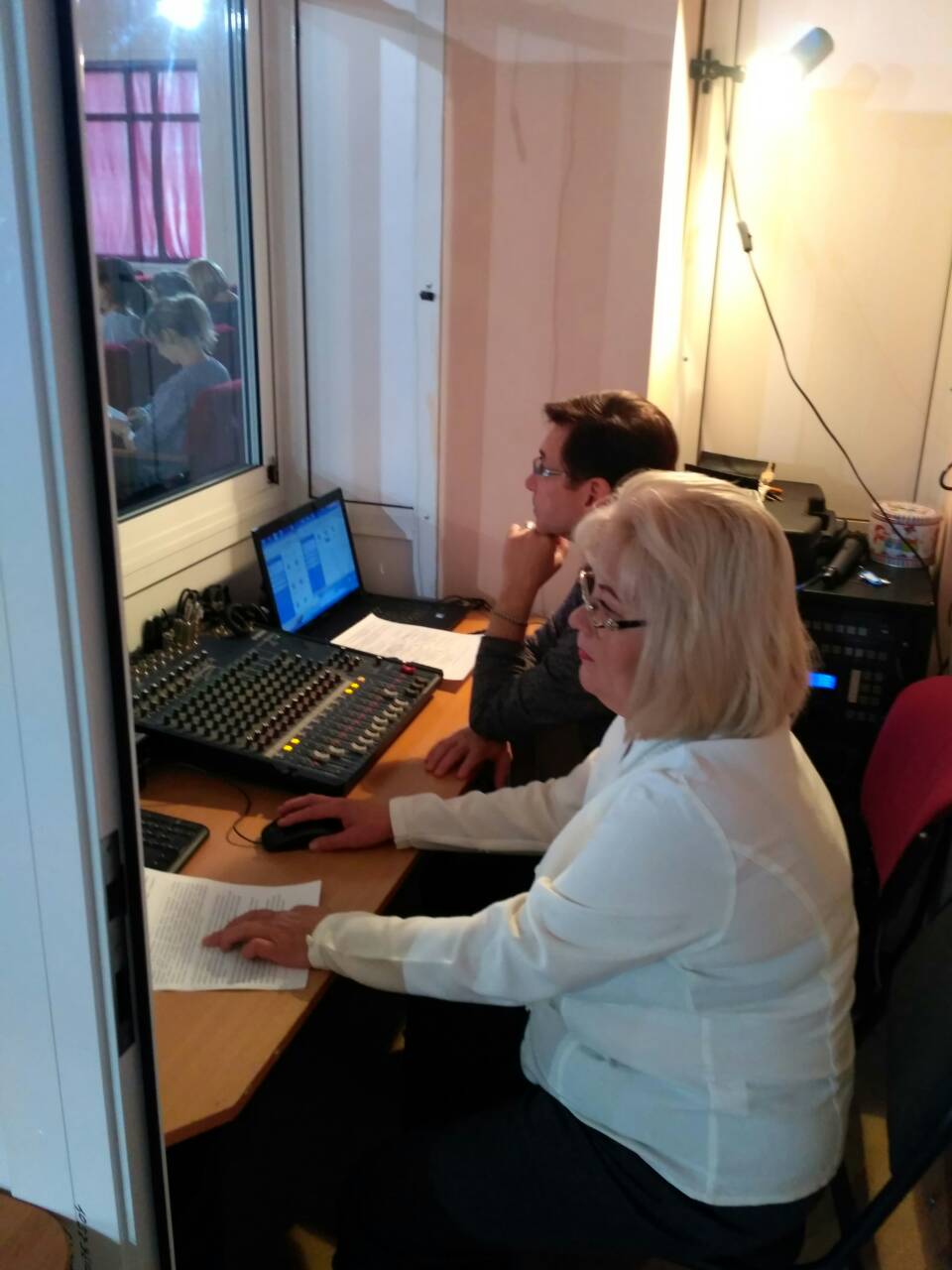 21 ноября 2018 годаВыступление из опыта работы на круглом столе по теме: «Вариативные формы организации  предшкольного образования с учетом запроса родителей»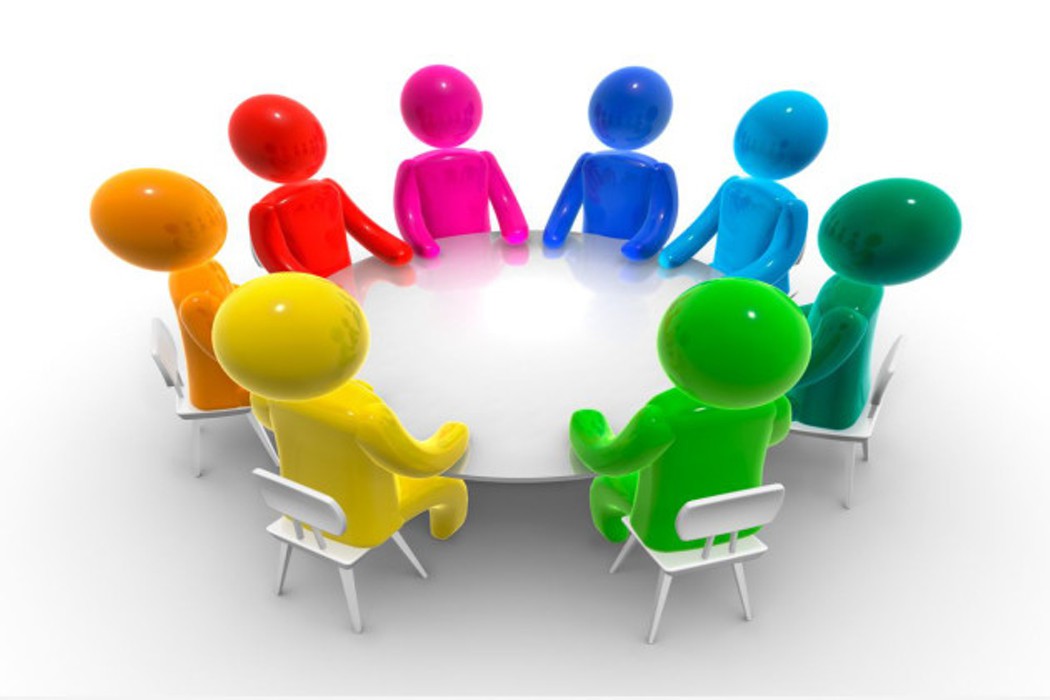 6 декабря 2018 годаУчастие в V стажировочной сессииМодуль – речевое развитиеПроблематика – организация педагогической деятельности по обеспечению профилактики и коррекции речевых расстройств у дошкольников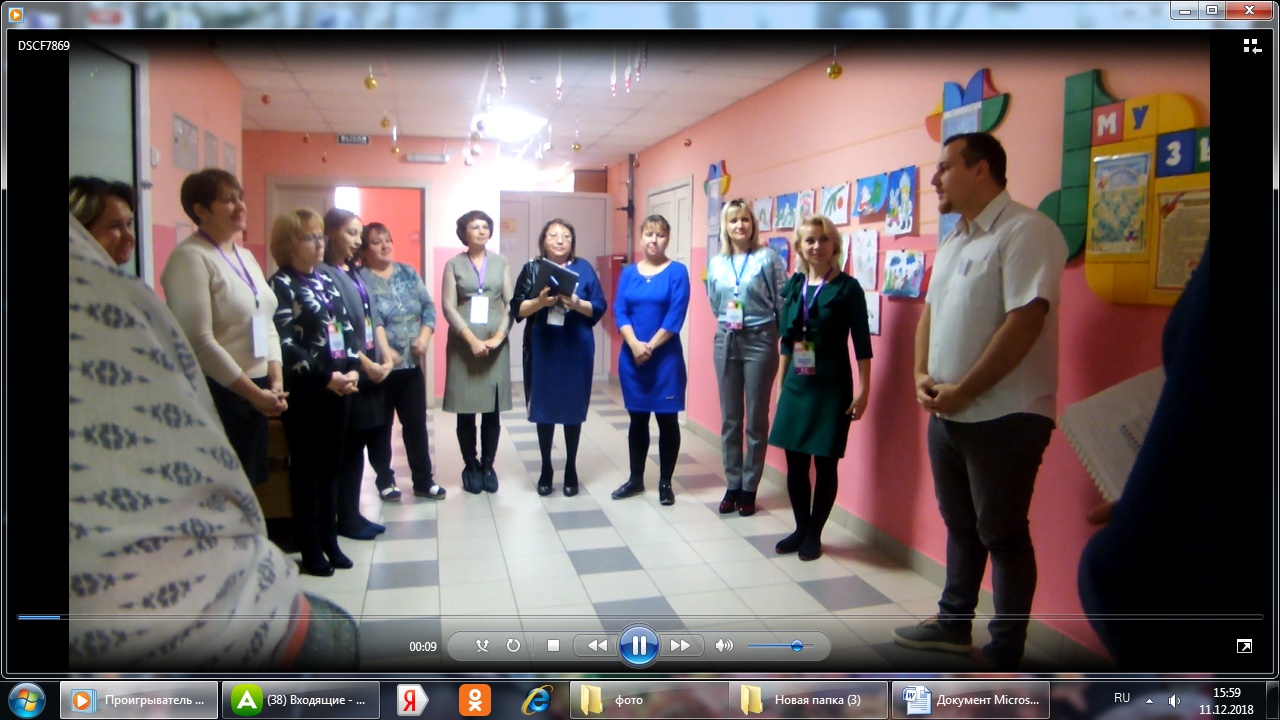 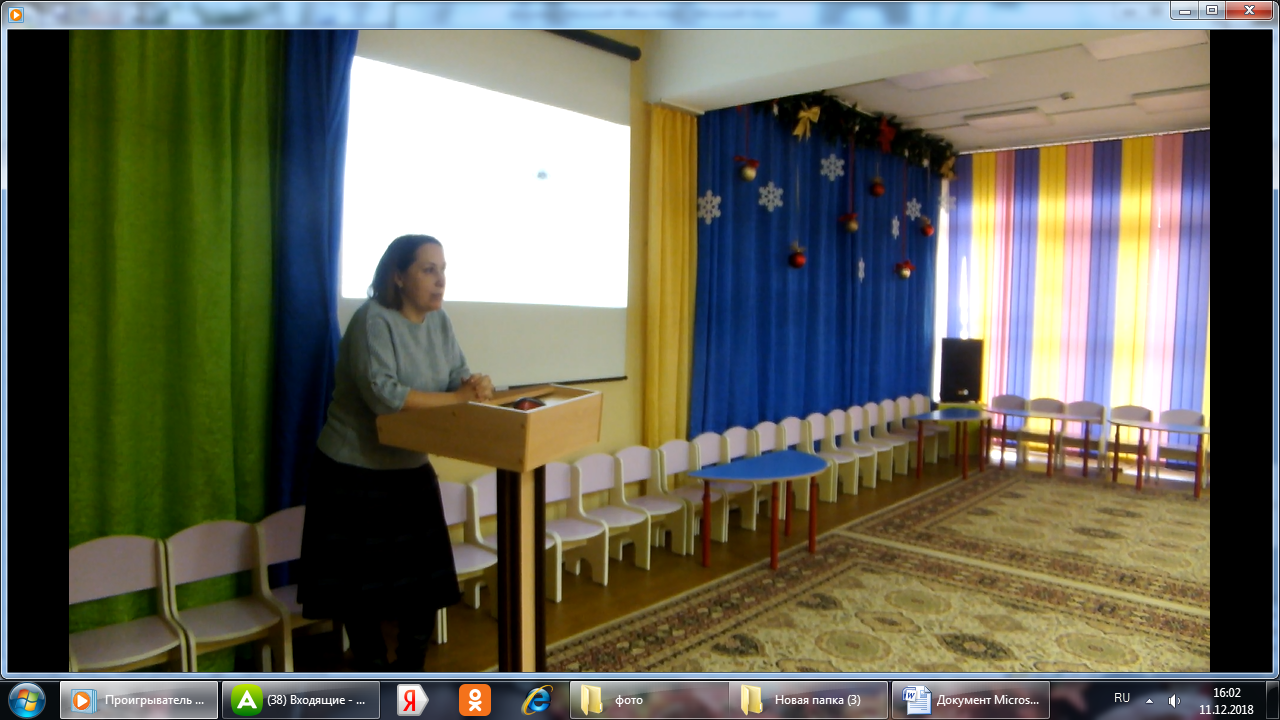 6 декабря 2018 годаИнтерактивная презентация стажировочной площадки  на базе  МБОУ СОШ № 19 по теме «Профилактика дисграфии и дислексии у дошкольников как условие успешного обучения в школе»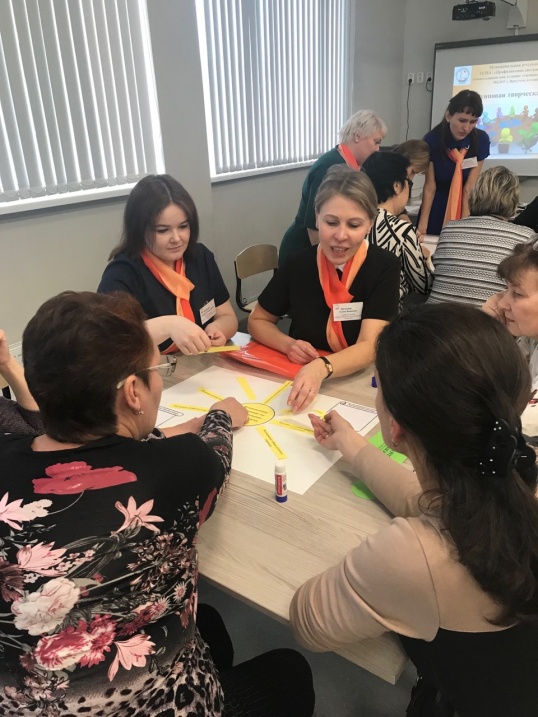 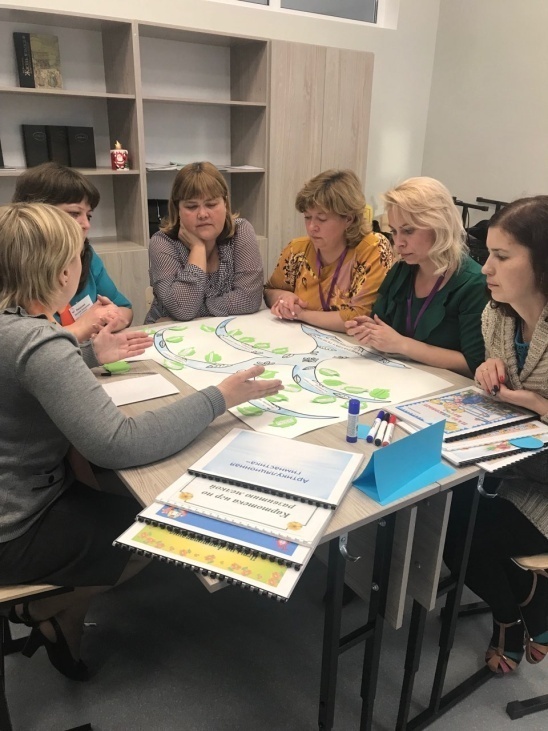 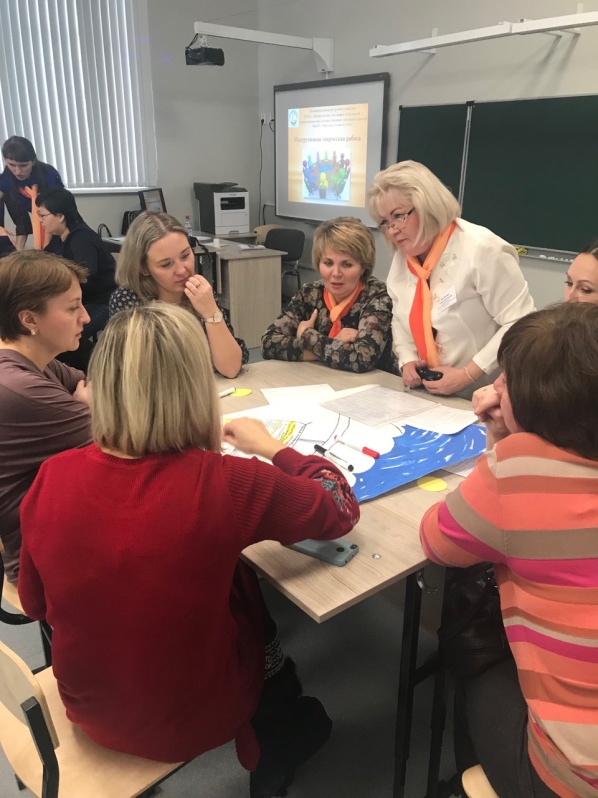 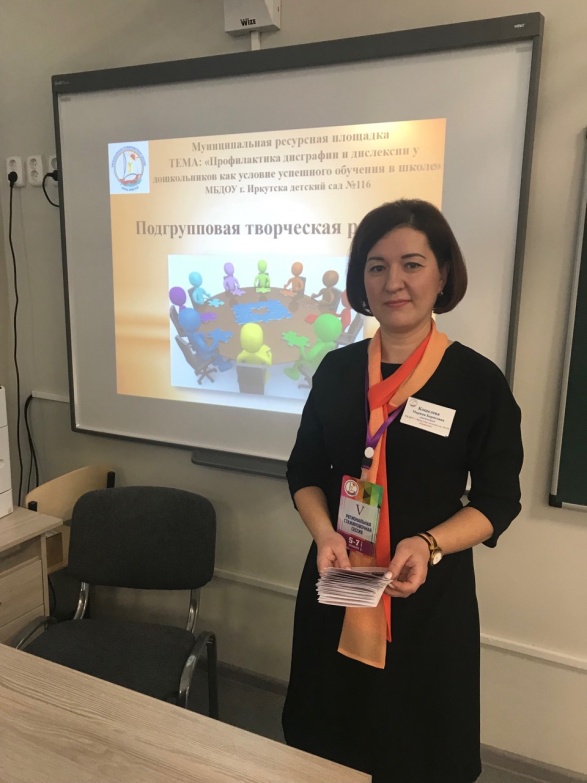 